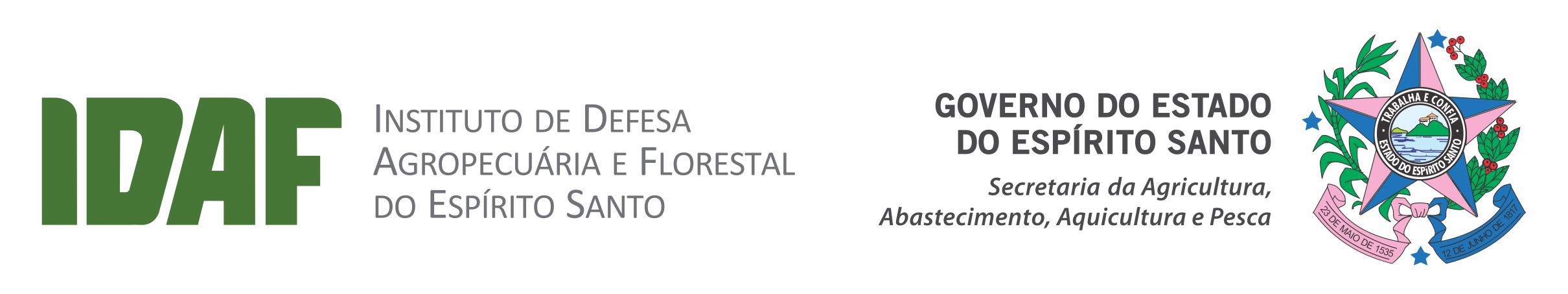 DECLARAÇÃO PARA LICENCIAMENTO AMBIENTAL POR ADESÃO E COMPROMISSO (LAC) – SILVICULTURAEu, , Carteira de Identidade nº  e CPF nº , INTERESSADO no licenciamento por Adesão e Compromisso para Silvicultura no imóvel rural denominado , no município , no Estado Espírito Santo; eEu, , Carteira de Identidade nº  e CPF nº , RESPONSÁVEL TÉCNICO contratado pelo Interessado por meio da Anotação de Responsabilidade Técnica (ART) nº , para exercer a responsabilidade técnica na elaboração dos arquivos digitais e/ou elaboração e execução do Plano de Controle Ambiental (PCA), DECLARAMOS que a ÁREA TOTAL DA ATIVIDADE DE SILVICULTURA requerida na modalidade de Licenciamento por Adesão e Compromisso, NÃO SOBREPÕE: Área de Preservação Permanente, Área de Reserva Legal, Área de Faixa de Servidão, Áreas Protegidas pela Legislação Ambiental Vigente, Área de Unidade de Conservação (UC), Zona de Amortecimento de UC, Áreas Patrimoniais, Territórios Indígenas e Quilombolas, Assentamentos, Margem de Segurança de Rodovias (15 metros), Linhas Ferroviárias ou outras áreas impedidas para implantação da atividade de Silvicultura previstas nas legislações vigentes das esferas federativas.Vitória,  de  de 20.           INTERRESSADO                                        RESPONSÁVEL TÉCNICO                *ASSINADO NO E-DOCS                                                                           *ASSINADO NO E-DOCS